Учимся составлять звуковую схему словаУважаемые родители, для ребят, которые идут в 1 класс, будут очень полезны занятия по составлению звуковой схемы слова.Давайте попробуем разобраться, как правильно составить звуковую схему слова или звуковую модель слова. Данный вид работы мы также можем назвать звуко-буквенным разбором слова или фонетическим разбором.Фонетика – раздел науки о языке, в котором изучаются звуки языка, ударение, слог.Звуки, которые произносит человек, мы называем звуками речи. Звуки речи образуются в речевом аппарате при выдыхании воздуха. Речевой аппарат – это гортань с голосовыми связками, ротовая и носовая полости, язык, губы, зубы, нёбо.Гласные звуки состоят только из голоса, выдыхаемый воздух проходит через рот свободно, не встречая преграду. Гласные звуки можно долго тянуть, петь.В русском языке гласных звуков шесть: [а], [о], [у], [э], [ы], [и]. Гласные звуки бывают ударными и безударными.Гласные звуки мы будем обозначать красным цветом.Когда мы произносим согласные звуки, воздух встречает преграду (губы, зубы, язык). Одни согласные состоят только из шума – это глухие согласные. Другие – из голоса и шума. Это звонкие согласные.Согласные также делятся на твёрдые и мягкие.Твёрдые согласные обозначают синим цветом, мягкие – зелёным.По программе “Школа России” слияние гласного звука с согласным мы обозначаем прямоугольником, разделённым наискосок прямой линией, где снизу закрашиваем согласный, а сверху гласный.Сделайте из цветного картона или бумаги карточки, чтобы составлять слова. Также понадобятся карточки со знаком ударения и разделительной чертой.Можно рисовать схемы в тетради в крупную клеточку. Ещё лучше совмещать оба вида работы.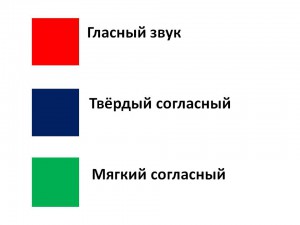 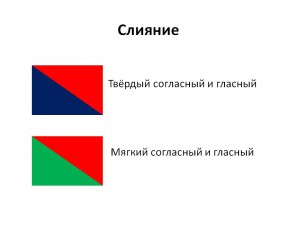 Начинайте работу с простых слов – односложных или двусложных.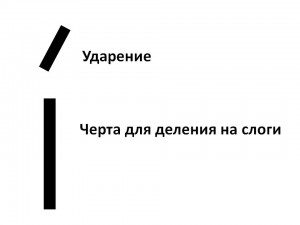 Итак, вы сделали карточки и готовы к занятию.Подумайте, как заинтересовать ребёнка.Может вы научите составлять слова куклу Машу или любимого зайку?Или будете отгадывать загадки и составлять схему слова-отгадки?А может быть слово (карточка или картинка) спрятаны и вы поиграете в игру “холодно-горячо”?Очень хорошо, если вы придумали что-то интересное и появился стимул к работе.Фрагмент занятия.Отгадай загадку.Сидит дед в сто шуб одет.Кто его раздевает,Тот слёзы проливает.Давай, составим схему слова лук.1. Делим слово на слоги.Произносим с хлопком в ладоши – лук. В этом слове 1 слог.2. Из каких звуков состоит слог?Произносим протяжно л-у-к.Первый звук – [л]. Это твёрдый согласный звук. Второй звук – [у]. Это гласный звук. Звуки [л], [у] сливаются вместе, получается слияние [лу]. Выбираем нужную карточку – слияние твёрдого согласного с гласным звуком.Третий звук [к] – твёрдый согласный. Выбираем карточку для твёрдого согласного.3. Обозначим звуки буквами. Звук [л] обозначаем буквой “эль”. Звук [у] – буквой “у”. Звук [к] – буквой “ка”.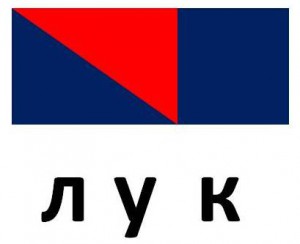 Ударение в односложных словах не ставим. В слове один гласный звук, значит он ударный.По программе “Школа России” нет обозначений звонкого и глухого согласного. Поэтому можно проявить фантазию и придумать свои обозначения для звонкого и глухого согласного. Например, в игре “Узнай звук” для обозначения звонкого согласного я выбрала колокольчик, а для глухого согласного – смайлик в наушниках. Картинки можно распечатать и использовать в схеме.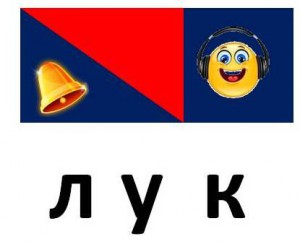 Потренироваться давать характеристику звуку можно в игре.Игра “Узнай звук”Дать характеристику звуку вам поможет лента букв.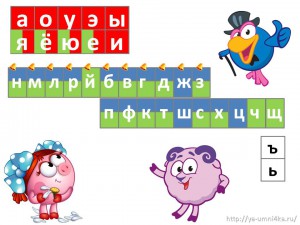 На ленте очень хорошо видно какие звуки обозначают буквы.Например, буква “эн” обозначает два звука – твёрдый [н] и мягкий [н']. Поэтому прямоугольник двух цветов – синего и зелёного. Эти звуки звонкие, поэтому сверху – колокольчик.Все звуки в верхнем ряду звонкие, а в нижнем – глухие.Буква “жэ” обозначает один звук – твёрдый звук [ж]. Поэтому прямоугольник полностью синего цвета. Это звонкий звук.Особое внимание надо обратить на йотированные гласные.Буквы я, ё, ю, е могут обозначать два звука или один.Если они стоят в начале слова или после гласного, они обозначают два звука:я [й' а], ё [й' о], ю [й' у], е [й' э]После согласного звука они обозначают один звук: я [а], ё [о], ю [у], е [э].Составим схему слова Яна.1. Делим слово на слоги.Я – наВ этом слове два слога.2. Первый слог – я. Это слияние двух звуков – [й'], [а]. Звук [й'] – мягкий согласный, звук [а] – гласный. Выбираем карточку – слияние мягкого согласного и гласного звука.3. Ставим разделительную черту после первого слога.3. Второй слог – на. Это слияние двух звуков – [н], [а]. Звук [н] – твёрдый согласный, звук [а] – гласный. Выбираем карточку – слияние твёрдого согласного и гласного звука.4. Ставим ударение. Находим ударный слог. Говорим слово целиком, выделяя ударный слог. Ударный слог – первый. Чтобы ребёнок понял, что ударение поставлено верно, попробуйте поставить ударение и на второй слог.5. Обозначаем звуки буквами.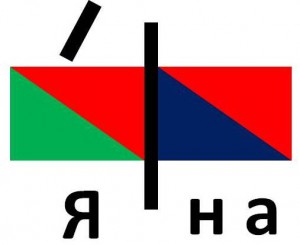 Звуки [й'а] обозначают одной буквой – буквой я.Звук [н] обозначают буквой “эн”.Звук [а] обозначают буквой а. Для нас самое главное, чтобы ребёнок научился давать характеристику звуку, умел работать с моделями. Если ребёнок научился давать характеристику звуку, то заменить обозначение не составит труда.